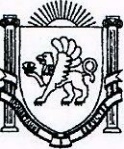 РЕСПУБЛИКА КРЫМ БАХЧИСАРАЙСКИЙ РАЙОН 
КРАСНОМАКСКИЙ СЕЛЬСКИЙСОВЕТ 50-я внеочередная сессия 2-го созываРЕШЕНИЕ11.06.2024г.                                           с. Красный Мак                                        №210  О Комиссии по урегулированию конфликта 
интересов депутатов Красномакского сельского совета Республики КрымВ соответствии с Федеральными законами от 06.10.2003 № 131-ФЗ «Об общих принципах организации местного самоуправления в Российской Федерации», от 25.12.2008 № 273-ФЗ                               «О противодействии коррупции», Уставом муниципального образования Красномакское сельское поселение Бахчисарайского района Республики Крым, КРАСНОМАКСКИЙ СЕЛЬСКИЙ СОВЕТ РЕШИЛ:Утвердить Положение о Комиссии по урегулированию конфликта интересов депутатов Красномакского сельского совета Бахчисарайского района Республики Крым (Приложение 1).Утвердить состав Комиссии по урегулированию конфликта интересов депутатов Красномакского сельского совета Бахчисарайского района Республики Крым (Приложение 2).Настоящее решение обнародовать на информационных стендах Красномакского сельского поселения и на официальной странице муниципального образования Красномакское сельское поселение Бахчисарайского района на портале Правительства Республики Крым rk.gov.ru в разделе «Бахчисарайский район. Муниципальные образования района. Красномакское сельское поселение».Настоящее решение вступает в силу со дня его обнародования.      ВРИО Председателя Красномакского сельского совета						Аблякимов А.А.Приложение №1 к Решению
Красномакского сельского советаБахчисарайского района Республики Крым
от 11.06.2024 №210ПОЛОЖЕНИЕО КОМИССИИ ПО УРЕГУЛИРОВАНИЮ КОНФЛИКТА ИНТЕРЕСОВ ДЕПУТАТОВКРАСНОМАКСКОГО СЕЛЬСКОГО СОВЕТА БАХЧИСАРАЙСКОГО РАЙОНА РЕСПУБЛИКИ КРЫМ1. Общие положения1.1. Настоящее Положение определяет порядок образования и деятельность Комиссии по урегулированию конфликта интересов депутатов Красномакского сельского совета Бахчисарайского района Республики Крым (далее - Комиссия).1.2. Комиссия создается Красномакским сельским советом Бахчисарайского района Республики Крым (далее - сельский совет).1.3. Комиссия образуется с целью содействия депутатам Красномакского сельского совета Бахчисарайского района Республики Крым:- в обеспечении соблюдения депутатами сельского совета ограничений и запретов, требований о предотвращении или урегулировании конфликта интересов, а также обеспечении исполнения ими обязанностей, установленных Федеральным законом от 25.12.2008 № 273-ФЗ «О противодействии коррупции», другими федеральными законами, законами Республики Крым и муниципальными правовыми актами муниципального образования Красномакское  сельское поселение Бахчисарайского района Республики Крым (далее - требования к служебному поведению и (или) требования об урегулировании конфликта интересов); - в осуществлении мер по предупреждению коррупции в пределах своей компетенции.1.4. Комиссия в своей деятельности руководствуется федеральными законами и правовыми актами, законами и правовыми актами Республики Крым, нормативными правовыми актами Красномакского сельского совета Бахчисарайского района Республики Крым, иными актами в сфере противодействия коррупции, настоящим Положением.1.5. Действие настоящего Положения не распространяется на депутатов Красномакского сельского совета Бахчисарайского района Республики Крым, осуществляющих свои полномочия на постоянной основе.2. Состав Комиссии2.1. Персональный состав Комиссии утверждается сельским советом из числа депутатов сельского совета по предложению фракций, иных депутатских объединений, а также на основании личных письменных заявлений депутатов.2.2. В состав Комиссии входят председатель Комиссии, его заместитель, секретарь и другие члены Комиссии.2.3. Для подготовки отдельных вопросов Комиссия может создавать рабочие группы из числа членов Комиссии, других депутатов сельского совета, представителей органов местного самоуправления, привлекать к своей работе работников администрации Красномакского сельского поселения Бахчисарайского района Республики Крым.2.4. Председатель Комиссии избирается из числа членов Комиссии на ее заседании путем открытого голосования.2.5. Полномочия председателя Комиссии досрочно прекращаются в следующих случаях:2.5.1. В соответствии с частью 10 статьи 40 Федерального закона от 06.10.2003 № 131-ФЗ «Об общих принципах организации местного самоуправления в Российской Федерации»;2.5.2. Подачи личного заявления;2.5.3. По инициативе председателя Красномакского сельского совета либо одной трети от общего числа членов Комиссии в случае ненадлежащего исполнения им своих обязанностей.2.6. Решение Комиссии о досрочном прекращении полномочий председателя Комиссии по основанию, указанному в пункте 2.5.3 настоящего Положения, принимается путем открытого голосования ее членов и считается принятым, если за него проголосовало большинство членов Комиссии от ее состава.2.7. При возникновении прямой или косвенной личной заинтересованности члена Комиссии, которая может привести к конфликту интересов при рассмотрении вопроса, включенного в повестку дня заседания Комиссии, он обязан до начала заседания заявить об этом. В таком случае соответствующий член Комиссии не принимает участия в рассмотрении указанного вопроса.3. Порядок работы Комиссии3.1. Основаниями для проведения заседания Комиссии являются:3.1.1. Поступившее от депутата сельского совета уведомление о возникновении личной заинтересованности при осуществлении депутатской деятельности, которая приводит или может привести к конфликту интересов;3.1.2. Наличие в сельском совете материалов, свидетельствующих о непринятии депутатом мер по предотвращению и (или) урегулированию конфликта интересов, стороной которого является депутат;3.1.3 Поступившее от депутата сельского совета заявление о невозможности по объективным причинам представить сведения о доходах, расходах, об имуществе и обязательствах имущественного характера своих супруги (супруга) и несовершеннолетних детей.3.2. Комиссия не рассматривает сообщения о преступлениях и административных правонарушениях, а также анонимные обращения, не проводит проверки по фактам нарушения дисциплины замещения муниципальной должности.3.3. Председатель Комиссии при поступлении к нему информации, содержащей основания для проведения заседания комиссии:3.3.1. В 10-дневный срок назначает дату заседания Комиссии. При этом дата заседания Комиссии не может быть назначена позднее 20 дней со дня поступления указанной информации.3.3.2. Организует ознакомление депутата сельского совета, в отношении которого Комиссией рассматривается вопрос о соблюдении требований об урегулировании конфликта интересов, членов Комиссии и других лиц, участвующих в заседании Комиссии, с информацией, поступившей в сельский совет, и с результатами ее проверки.3.3.3. Рассматривает ходатайства о приглашении на заседание Комиссии лиц, указанных в пункте 3.18 настоящего Положения, принимает решение об их удовлетворении (об отказе в удовлетворении) и о рассмотрении (об отказе в рассмотрении) в ходе заседания Комиссии дополнительных материалов.3.4. Заседание Комиссии проводится, как правило, в присутствии депутата сельского совета, в отношении которого рассматривается вопрос о соблюдении требований об урегулировании конфликта интересов. О намерении лично присутствовать на заседании Комиссии депутат сельского совета указывает в уведомлении либо заявлении, представляемых в соответствии с пунктами 3.1.1, 3.1.3 настоящего Положения.3.5. Заседания Комиссии могут проводиться в отсутствие депутата сельского совета в случае:3.5.1. Если в уведомлении либо заявлении, представляемых в соответствии с пунктами 3.1.1, 3.1.3 настоящего Положения, не содержится указания о намерении депутата сельского совета лично присутствовать на заседании Комиссии;3.5.2. Если депутат сельского совета, намеревающийся лично присутствовать на заседании Комиссии и надлежащим образом извещенный о времени и месте его проведения, не явился на заседание Комиссии.3.6. На заседании Комиссии заслушиваются пояснения депутата сельского совета и иных лиц, рассматриваются материалы по существу вынесенных на данное заседание вопросов, а также дополнительные материалы.3.7. По итогам рассмотрения вопроса, указанного в пункте 3.1.1 настоящего Положения, Комиссия принимает одно из следующих решений:1) установить, что депутат сельского совета соблюдал требования об урегулировании конфликта интересов;2) установить, что депутат сельского совета не соблюдал требования об урегулировании конфликта интересов. В этом случае Комиссия рекомендует сельскому совету применить к депутату сельского совета конкретную меру ответственности.3.8. По итогам рассмотрения вопроса, указанного в пункте 3.1.2 настоящего Положения, Комиссия принимает одно из следующих решений:1) признать, что при осуществлении депутатом сельского совета своих полномочий конфликт интересов отсутствует;2) признать, что при осуществлении депутатом сельского совета своих полномочий личная заинтересованность приводит или может привести к конфликту интересов. В этом случае комиссия рекомендует депутату сельского совета и (или) сельскому совету принять меры по урегулированию конфликта интересов или по недопущению его возникновения;3) признать, что депутат сельского совета не соблюдал требования об урегулировании конфликта интересов. В этом случае Комиссия рекомендует сельскому совету применить к депутату конкретную меру ответственности.3.9. По итогам рассмотрения вопроса, указанного в пункте 3.1.3 настоящего Положения, Комиссия принимает одно из следующих решений:1) признать, что причина непредставления депутатом сельского совета сведений о доходах, расходах, об имуществе и обязательствах имущественного характера своих супруги (супруга) и несовершеннолетних детей является объективной и уважительной;2) признать, что причина непредставления депутатом сельского совета сведений о доходах, расходах, об имуществе и обязательствах имущественного характера своих супруги (супруга) и несовершеннолетних детей необъективна и является способом уклонения от представления указанных сведений.3.10. По итогам рассмотрения вопросов, указанных в пунктах 3.1.2 - 3.1.3 настоящего Положения, и при наличии к тому оснований Комиссия может принять иное решение, чем это предусмотрено пунктами 3.7 - 3.9 настоящего Положения. Основания и мотивы принятия такого решения должны быть отражены в протоколе заседания комиссии.3.11. Для исполнения решений Комиссии могут быть подготовлены проекты муниципальных правовых актов сельского совета, которые в установленном порядке представляются на рассмотрение сельскому совету.3.12. Решения Комиссии по вопросам, указанным в пункте 3.1 настоящего Положения, принимаются тайным голосованием (если комиссия не примет иное решение) простым большинством голосов присутствующих на заседании членов Комиссии. При равенстве числа голосов голос председательствующего на заседании Комиссии является решающим.3.13. Заседания Комиссии проводятся по мере необходимости.3.14. Заседание Комиссии проводит председатель Комиссии, а в его отсутствие - заместитель председателя Комиссии. В случае отсутствия председателя Комиссии и заместителя председателя Комиссии заседание Комиссии ведет секретарь Комиссии.3.15. Заседание Комиссии считается правомочным, если на нем присутствует не менее двух третей от общего числа членов Комиссии.3.16. Решения Комиссии принимаются большинством голосов от числа членов Комиссии, присутствующих на заседании Комиссии. Член Комиссии не участвует в голосовании по вопросу, касающемуся его лично.3.17. Член Комиссии, имеющий особое мнение по вопросу, рассмотренному Комиссией, вправе представить его в письменном виде. Данное мнение прилагается к протоколу заседания Комиссии.3.18. На заседания Комиссии могут приглашаться представители органов государственной власти, органов местного самоуправления, общественных организаций, предприятий, учреждений и организаций, эксперты, специалисты. Приглашенные на заседания Комиссии лица, а также работники администрации Красномакского сельского поселения Бахчисарайского района Республики Крым по предложению председательствующего или по просьбе депутата дают справки и разъяснения.3.19. Заседания Комиссии проводятся открыто. В случае необходимости Комиссия может принять решение о проведении закрытого заседания.3.20. Член Комиссии добровольно принимает на себя обязательство о неразглашении конфиденциальной информации, которая рассматривается или рассматривалась Комиссией.3.21. Информация, полученная Комиссией в ходе рассмотрения вопроса, может быть использована только в порядке, предусмотренном законодательством Российской Федерации.4. Порядок принятия решения4.1. Решения Комиссии оформляются протоколом, который подписывается председателем Комиссии (председательствующим на заседании Комиссии).4.2. В протоколе заседания Комиссии указываются:а) дата заседания комиссии, фамилии, имена, отчества членов комиссии и других лиц, присутствующих на заседании;б) формулировка каждого из рассматриваемых на заседании комиссии вопросов с указанием фамилии, имени, отчества депутата сельского совета, в отношении которого рассматривается вопрос о соблюдении требований об урегулировании конфликта интересов;в) предъявляемые к депутату сельского совета претензии, материалы, на которых они основываются;г) содержание пояснений депутата сельского совета и других лиц по существу предъявляемых претензий;д) фамилии, имена, отчества выступивших на заседании лиц и краткое изложение их выступлений;е) источник информации, содержащей основания для проведения заседания комиссии, дата поступления информации;ж) другие сведения;з) результаты голосования;и) решение и обоснование его принятия.4.3. Копии протокола заседания Комиссии в 7-дневный срок со дня заседания направляются Председателю Красномакского сельского совета Бахчисарайского района, полностью или в виде выписки из него - депутату сельского совета, а также по решению Комиссии - иным заинтересованным лицам.4.4. Председатель Красномакского сельского совета Бахчисарайского района обязан рассмотреть протокол заседания Комиссии и учесть в пределах своей компетенции содержащиеся в нем рекомендации при принятии решения о применении к депутату сельского совета мер ответственности, предусмотренных нормативными правовыми актами Российской Федерации, а также по иным вопросам организации противодействия коррупции.4.5. В случае установления Комиссией факта совершения депутатом сельского совета действия (факта бездействия), содержащего признаки административного правонарушения или состава преступления, председатель Комиссии обязан передать информацию о совершении указанного действия (бездействии) и подтверждающие такой факт документы в правоохранительные (правоприменительные) органы в 3-дневный срок, а при необходимости - немедленно.4.6. Организационное, техническое, правовое и иное обеспечение деятельности Комиссии обеспечивается сельским советом.Приложение №2 к решению 
Красномакского сельского советаБахчисарайского района Республики Крымот 11.06.2024 №210СОСТАВКОМИССИИ ПО УРЕГУЛИРОВАНИЮ КОНФЛИКТА ИНТЕРЕСОВ ДЕПУТАТОВКРАСНОМАКСКОГО СЕЛЬСКОГО СОВЕТА БАХЧИСАРАЙСКОГО РАЙОНА РЕСПУБЛИКИ КРЫМ- Председатель комиссии:  Лысенко В.Н. - Секретарь комиссии: Апазов С.С.        - Члены комиссии: Джемилова А.Н.                